The City School
North Nazimabad Boys Campus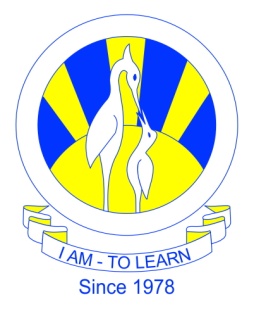 
Date: 07-10-2016
Subject: Computer Science
Class: 10
Teacher: Lubna TanveerWrite this program in Visual Studio 2012 console application and run.Write what happens when you run this program.Module Module1 Sub Main() Dim number1, number2, total As Integer  Console.WriteLine("Enter first number") number1 = Int(Console.ReadLine()) Console.WriteLine("Enter second number") number2 = Int(Console.ReadLine()) total = number1 + number2 Console.WriteLine("The total is " & total)  Console	.ReadKey() End Sub End Module